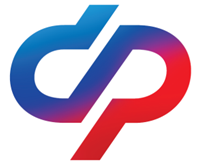 СОЦИАЛЬНЫЙ ФОНД РОССИИИнструкция по заполнениюЗаявления о назначении ежемесячной выплаты неработающему трудоспособному лицу, осуществляющему уход за ребенком-инвалидом в возрасте до 18 лет или инвалидом с детства I группыШаг 1.  Набрать WWW.SFR.GOV.RU                                                                    Шаг 2.  Зайти в Личный кабинет гражданина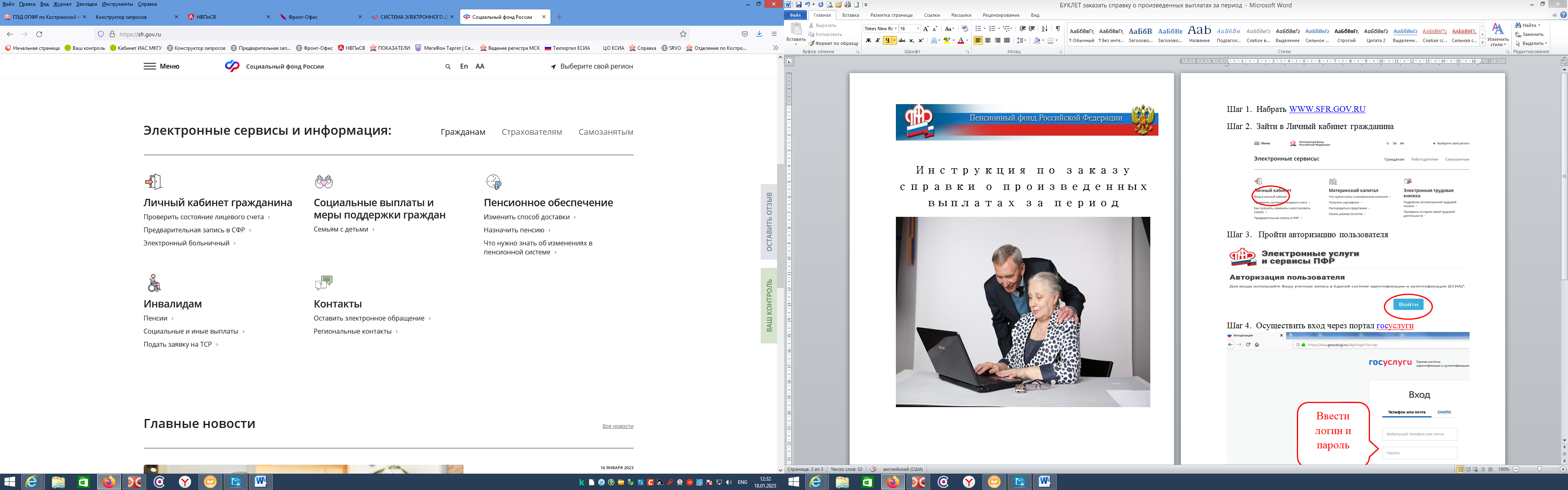 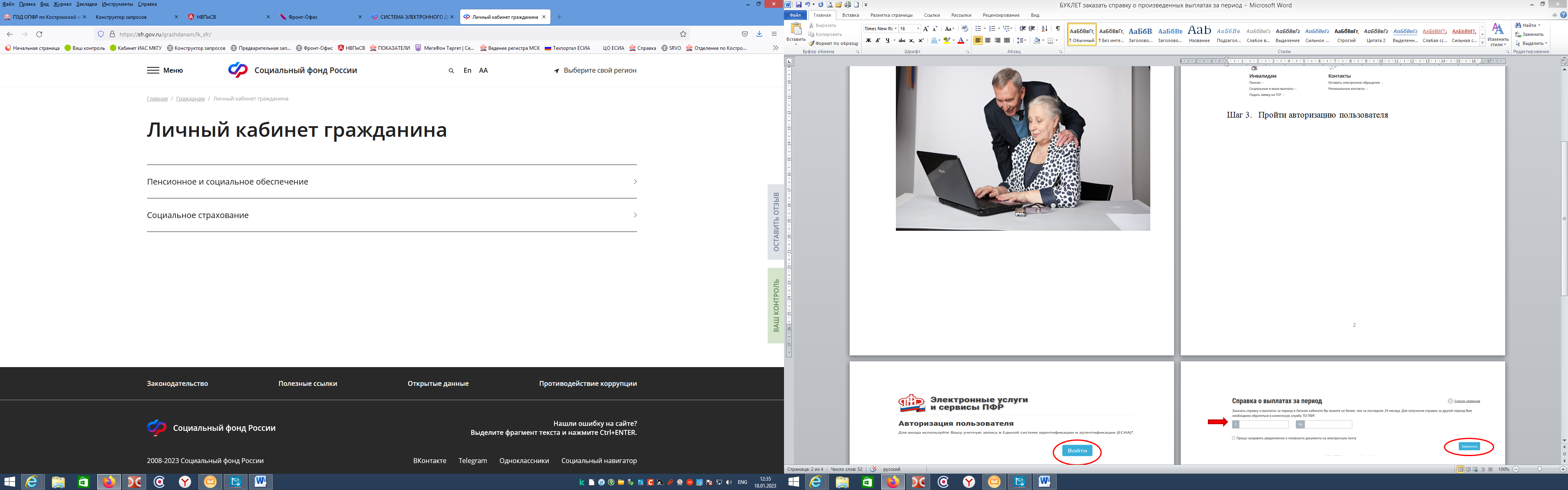  Шаг 3.   Пройти авторизацию пользователя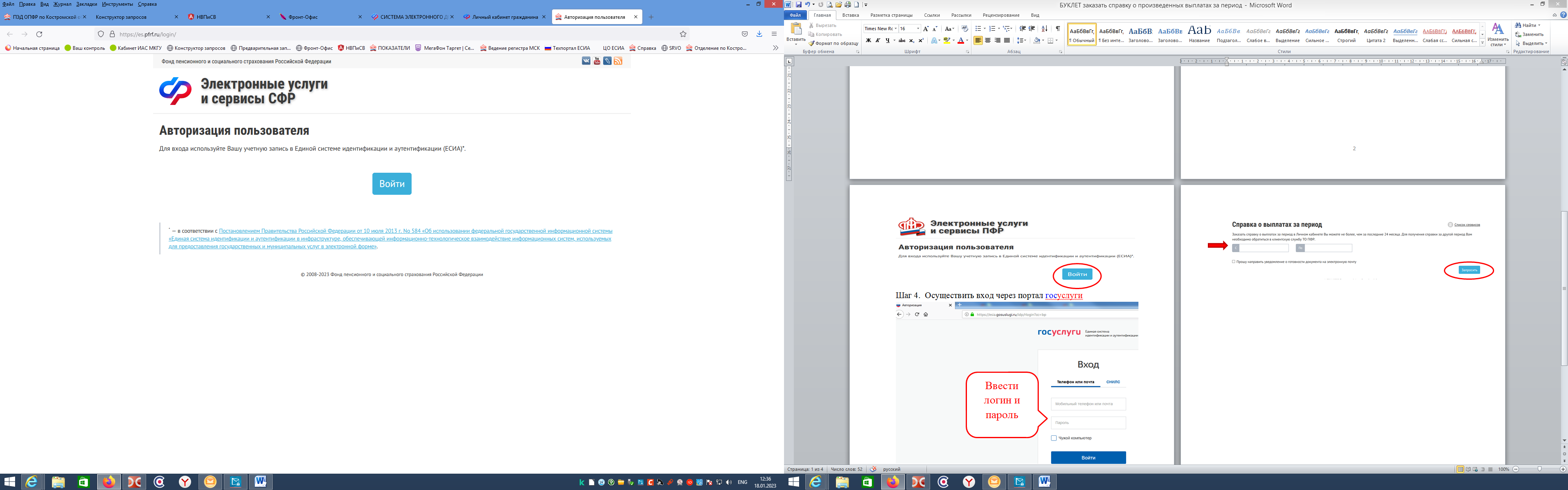 Шаг 4.  Осуществить вход через портал госуслуги 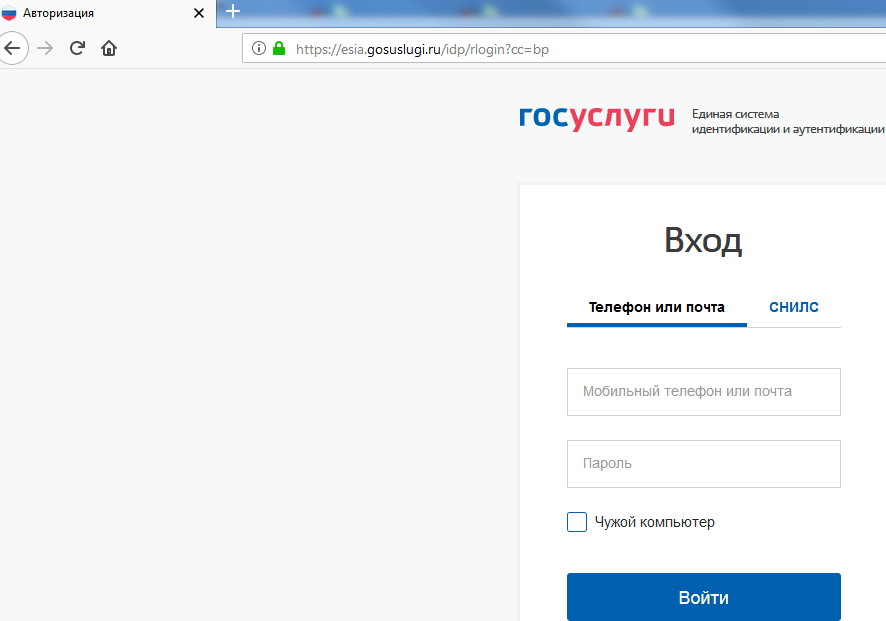 Шаг 5.  Выбрать подать заявление «назначении ежемесячной выплаты неработающему трудоспособному лицу, осуществляющему уход за ребенком-инвалидом в возрасте до 18 лет или инвалидом с детства I группы»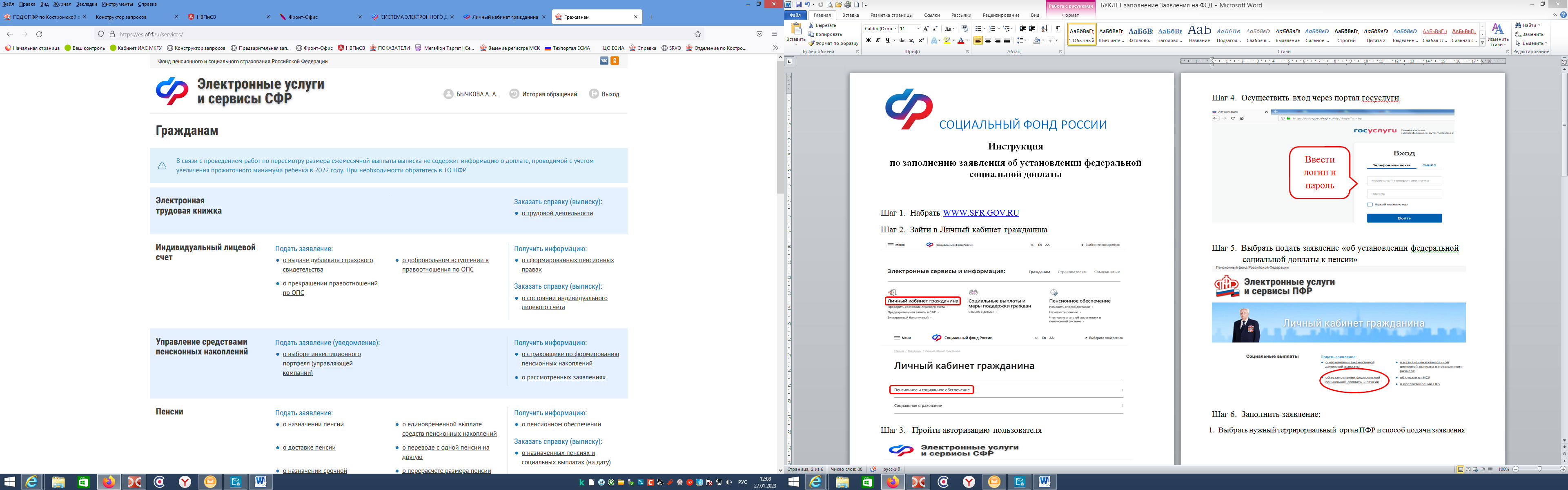 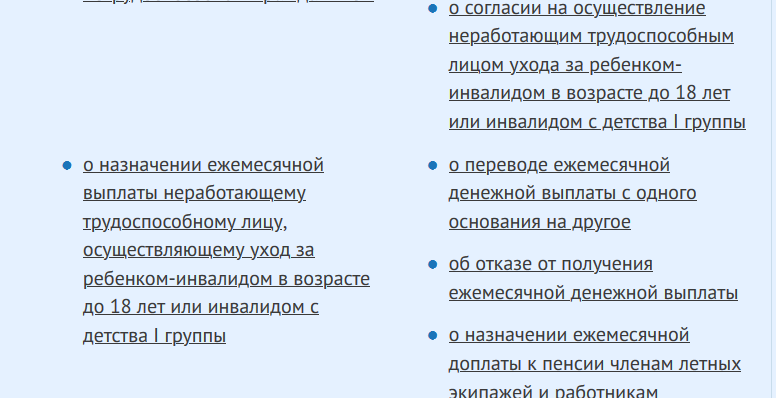 Шаг 6.  Заполнить заявление:Выбрать нужный террирориальный  орган СФР, проверить данные заявителя, дате осуществления ухода, данные о ребенке инвалиде, сформировать заявление и отправить.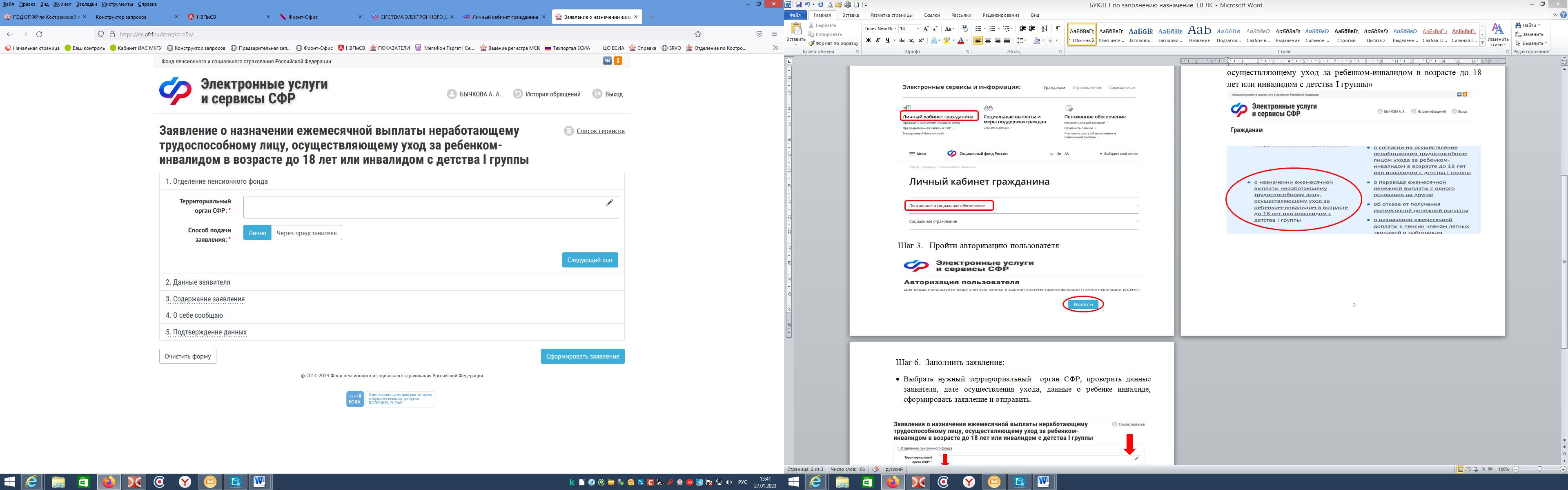 